Program - CABNEI Preparation of WP 1.1.3, 1.1.4 & 1.1.5 Preparation of lectures and seminars in:- Socio-cultural view of learning, active learning and research-based learning methods (1.1.3),- Clinical nursing (1.1.4)- Quality development concerning the areas of management of the nursing profession and nursing role (1.1.5)2021-11-09https://inn.zoom.us/j/64967172276?pwd=MndSbTVXdmg0ZFdMQk9ZYTNNR2xIdz09 2021-11-10https://inn.zoom.us/j/64967172276?pwd=MndSbTVXdmg0ZFdMQk9ZYTNNR2xIdz09 2021-11-11https://inn.zoom.us/j/64967172276?pwd=MndSbTVXdmg0ZFdMQk9ZYTNNR2xIdz09 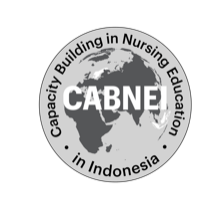 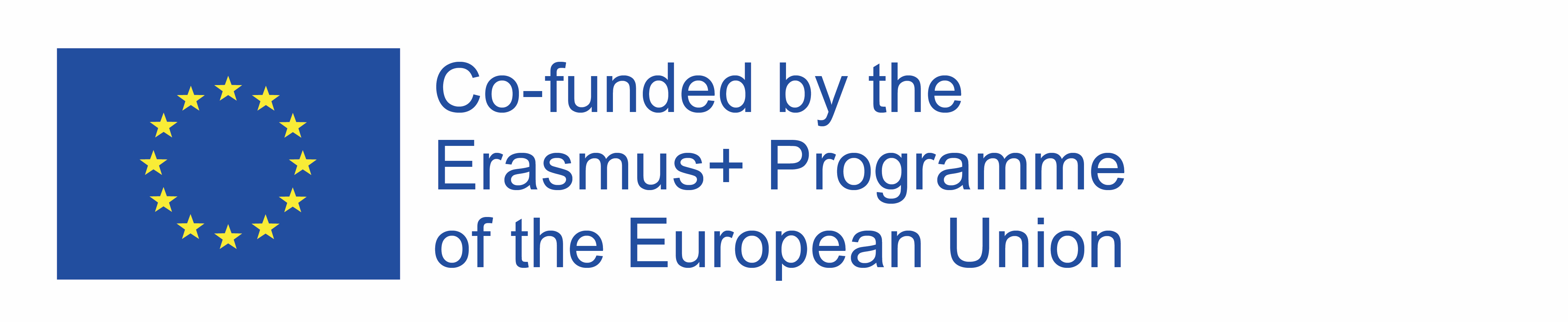 Indonesian TimeScandinavian Time14.00-14.3008.00 -08.30Welcome and introduction & objectives.Professor Jan Nilsson14.30-15.0008.30-09.00Lessons learned as WP leaderAss. Prof. Randi MartinsenShort break15.00-16.0009.00-10.00Socio-cultural view of learning, active learning and research-based learning methods (1.1.3)WP Leader: Professor Vigdis A. Grøndahl Professor Ann Karin HelgesenRepresentatives from UNSYIAH16.00-16.3010.00-10.30Afternoon prayer (Break)16.30-18.0010.30-12.00Continuation: Socio-cultural view of learning, active learning and research-based learning methods (1.1.3)WP Leader:Professor Vigdis A. Grøndahl Professor Ann Karin HelgesenRepresentatives from UNSYIAH Indonesian TimeScandinavian Time14.00-14.3008.00 -08.30Summary and reflections from day 1.Professor Jan Nilsson & WP Leader: Professor Vigdis A. Grøndahl Professor Ann Karin HelgesenRepresentatives from UNSYIAH15.00-16.0008.30-10.00Clinical nursing (1.1.4)WP Leader: Ass. Prof. Kirsti Lauvli AndersenProfessor Vigdis A. GrøndahlRepresentatives from AKISShort break16.00-16.3010.00-10.30Afternoon prayer (Break)16.30-18.0010.30-12.00Continuation: Clinical nursing (1.1.4)WP Leader: Ass. Prof. Kirsti Lauvli Andersen Professor Vigdis A. GrøndahlRepresentatives from AKISIndonesian TimeScandinavian Time14.00-14.3008.00 -08.30Summary and reflections from day 2.Professor Jan Nilsson & WP Leader: Ass. Prof. Kirsti Lauvli Andersen Professor Vigdis A. GrøndahlRepresentatives from AKISProfessor Jan Nilsson & WP Leader: Ass. Prof. Kirsti Lauvli Andersen Professor Vigdis A. GrøndahlRepresentatives from AKISShort break14.30-16.0008.30-10.00Quality development concerning the areas of management of the nursing profession and nursing role (1.1.5)WP Leader: Ass. Prof. Cecilia OlssonAssist. Prof Lea Deichmann NilesenRepresentatives from POLTEKKESWP Leader: Ass. Prof. Cecilia OlssonAssist. Prof Lea Deichmann NilesenRepresentatives from POLTEKKES16.00-16.3010.00-10.30Afternoon prayer (Break)16.30-18.0010.30-11.45Continuation: Quality development concerning the areas of management of the nursing profession and nursing role (1.1.5)WP Leader: Ass. Prof. Cecilia OlssonAssist. Prof Lea Deichmann NilesenRepresentatives from POLTEKKESWP Leader: Ass. Prof. Cecilia OlssonAssist. Prof Lea Deichmann NilesenRepresentatives from POLTEKKES17.45-18.0011.45-12.00Summary, conclusion, and way forwardProfessor Jan Nilsson